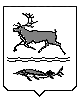 МУНИЦИПАЛЬНОЕ ОБРАЗОВАНИЕ СЕЛЬСКОЕ ПОСЕЛЕНИЕ КАРАУЛТАЙМЫРСКОГО ДОЛГАНО-НЕНЕЦКОГО МУНИЦИПАЛЬНОГО РАЙОНАкрасноярского краякараульский сельский совет депутатовРЕШЕНИЕот «17» февраля 2022г.              						                    № 1161О внесении изменений и дополнений в Решение Караульского сельского Совета депутатов от 16.12.2021 №1149«Об утверждении бюджета поселения на 2022 год и плановый период 2023-2024 годы»Руководствуясь Уставом муниципального образования сельское поселение Караул Таймырского Долгано-Ненецкого муниципального района Красноярского края Караульский сельский Совет депутатов РЕШИЛ:Внести в Решение Караульского сельского Совета депутатов от 16.12.2021 г. № 1149 «Об утверждении бюджета поселения на 2022 год и плановый период 2023-2024 годы» следующие изменения и дополнения:1.1. Статью 1 изложить в следующей редакции:«Статья 1.1. Утвердить основные характеристики бюджета поселения на 2022 год:1) общий объем доходов бюджета поселения в сумме 432 655 340,17 рублей;2) общий объем расходов бюджета поселения в сумме 452 306 312,75 рублей;3) дефицит бюджета поселения в сумме 19 650 972,58 рублей;4) источники финансирования дефицита бюджета поселения в сумме 19 650 972,58 рублей согласно приложению 1 к настоящему Решению.2. Утвердить основные характеристики бюджета поселения на 2023 – 2024 годы:1) общий объем доходов бюджета поселения на 2023 год в сумме 225 067 832,90 рублей и на 2024 год в сумме 223 477 736,51 рублей;2) общий объем расходов бюджета поселения на 2023 год в сумме 225 067 832,90 рублей, в том числе общий объем условно утверждаемых (утвержденных) расходов в сумме 6 000 000,00 рублей, и на 2024 год в сумме 223 477 736,51 рублей, в том числе общий объем условно утверждаемых (утвержденных) расходов в сумме 12 000 000,00 рублей;3) дефицит бюджета поселения на 2023 год в сумме 0,00 рублей и на 2024 год в сумме 0,00 рублей;4) источники финансирования дефицита бюджета поселения на 2023 год в сумме 0,00 рублей и на 2024 год в сумме 0,00 рублей согласно приложению 1 к настоящему Решению.»;1.2. Статью 3 изложить в следующей редакции:«Статья 3. Установить общий объем межбюджетных трансфертов, получаемых бюджетом поселения из других бюджетов бюджетной системы Российской Федерации в 2022 году в сумме 415 363 454,96 рублей, в 2023 году в сумме 206 783 109,96 рублей и в 2024 году в сумме 204 043 564,86 рублей.»; Статью 18 изложить в следующей редакции:«Статья 18. Утвердить объем бюджетных ассигнований дорожного фонда сельского поселения Караул на 2022 год в сумме 4 772 654,56 рублей, на 2023 год в сумме 3 623 935,00 рублей, на 2024 год в сумме 3 623 935,00 рублей. Установить, что при определении объема бюджетных ассигнований дорожного фонда сельского поселения Караул учитываются:-  в 2022 году остатки средств дорожного фонда на счете по учету средств бюджета поселения, образовавшиеся по состоянию на 01.01.2021 года, в сумме 1 148 719,56 рублей;- часть иных межбюджетных трансфертов общего характера, предоставляемых бюджету поселения, в 2022 году в сумме 1 940 525,00 рублей, в 2023 году в сумме 1 940 525,00 рублей, в 2024 году в сумме 1 940 525,00 рублей;- часть налога на доходы физических лиц, поступающего в бюджет поселения, в 2022 году в сумме 1 463 310,00 рублей, в 2023 году в сумме 1 458 010,00 рублей и в 2024 году в сумме 1 451 810,00 рублей.»;1.4.  Приложения №№ 1, 2, 3, 4, 5, 6 изложить в редакции приложений № 1, 2, 3, 4, 5, 6 прилагаемых к настоящему Решению.Опубликовать настоящее Решение в информационном вестнике «Усть-Енисеец» и разместить на официальном сайте муниципального образования сельское поселение Караул Таймырского Долгано-Ненецкого муниципального района Красноярского края.3. Настоящее Решение вступает в силу со дня официального опубликования. Председатель       Караульского сельского Совета   депутатов                                                     Д.В. РудникВРИП Главы сельского поселения Караул                                                       Н.Б. Гурина